ПРЕДМЕТ: Појашњење конкурсне документације за ЈН 6/2018,  Услуге обезбеђења авио карата и хотелског смештаја за службена путовања у земљи и иностранству У складу са чланом 63. став 2. и став 3. Закона о јавним набавкама („Службени гласник Републике Србије“, бр. 124/12, 14/15 и 68/15), објављујемо следећи одговор, на питање:Питање 1.1.	Која је вредност уговора, за који треба обезбедити банкарску гаранцију за добро извршење посла у висини од 10% вредности уговора, обзиром да је у Подацима о предмету јавне набавке, тачка 3. наведено:Укупна процењена вредност јавне набавке је 7.083.333,33 без ПДВ, односно 8.500.000 са ПДВ а динамика плаћања предвиђа укупне уплате за три године у висини од 30.500.000 са ПДВ.Одговор на питање број 1:Потребно је доставити  банкарску гаранцију за добро извршење посла у висини од 10% вредности уговора за три године.Следи измена конкурсне документације Питање 2.2.	У 3. Поглављу -  Спецификација предмета јавне набавке, у опису резервација хотелског смештаја (тачка 2.) стоји “У цену услуге не улази цена хотелског смештаја по соби”, док у Упутству понуђачу како да сачини понуду, тачка 9. валута И начин на који мора да буде наведена И изражена цена понуде, у тачки 3. се наводи “Укупна максимална цена хотелског смештаја за наваедене дестинације”. У образцу структуре цена у напоменама стоји “ У цену улази цена хотелског смештај на бази услуге описане у тхеничкој спецификацији…”, такође И “ Понуђач у динарима уписује највишу цену хотелског смештаја…”Молимо вас да нам прецизирате шта је предмет јавне набавке: •	Услуга посредовања у обезбеђивању хотелског смештаја (где цена самог хотелског смештаја није укључена у цену) •	или је предмет јавне набавке понуда за хотелски смештај (где је цена смештаја укључена у цену)Одговор на питање број 2:Следи измена конкурсне документације.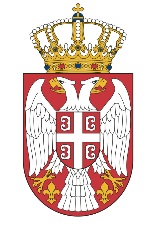 Република СрбијаМИНИСТАРСТВО ГРАЂЕВИНАРСТВА,САОБРАЋАЈА И ИНФРАСТРУКТУРЕБрој: 404-02-04/4/2018-02Датум: 05.03.2018. годинеНемањина 22-26, Београд